БЕЛГОРОДСКАЯ ГОРОДСКАЯ ТЕРРИТОРИАЛЬНАЯИЗБИРАТЕЛЬНАЯ КОМИССИЯПОСТАНОВЛЕНИЕот 16 мая 2024 года								№ 75/780-1Об утверждении предельного размера расходования средств избирательных фондов кандидатов на дополнительных выборах депутата Белгородского городского Совета седьмого созыва по одномандатному избирательному округу №14В соответствии с частью 2 статьи 93 Избирательного кодекса Белгородской области, постановлением Избирательной комиссии Белгородской области от 17 мая 2023 года № 41/437-7 «Об определении территориальными избирательными комиссиями предельных размеров расходования средств избирательных фондов избирательных объединений по единому избирательному округу, кандидатов по одномандатным избирательным округам на выборах депутатов представительных органов муниципальных образований Белгородской области», Белгородская городская территориальная избирательная комиссия постановляет:Утвердить предельный размер расходования средств избирательных фондов кандидатов на дополнительных выборах депутата Белгородского городского Совета седьмого созыва по одномандатному избирательному округу №14 (приложение).Направить настоящее постановление в газету «Наш Белгород» для опубликования. Разместить настоящее постановление на страницах Белгородской городской территориальной избирательной комиссии на официальном сайте Избирательной комиссии Белгородской области и сайте органов местного самоуправления города Белгорода в информационно-телекоммуникационной сети «Интернет».Контроль за исполнением настоящего постановления возложить на заместителя председателя Белгородской городской территориальной избирательной комиссии Д.В. Сиротенко. УТВЕРЖДЕНпостановлением Белгородской городской территориальной избирательной комиссии от 16 мая 2024 года № 75/780-1Предельный размеррасходования средств избирательных фондов кандидатов на дополнительных выборах депутата Белгородского городского Совета седьмого созыва по одномандатному избирательному округу №14Заместитель председателя Белгородской городской        территориальной избирательной комиссии						Д.В. СиротенкоПредседательБелгородской городскойтерриториальной избирательной комиссииЛ.Н. КалабинаСекретарьБелгородской городскойтерриториальнойизбирательной комиссииН.И. ОвчароваНомер одномандатного избирательного округаЧисло избирателей, зарегистрированных на территории одномандатного избирательного округа(чел.)Сумма на одного избирателя(руб.)Предельная сумма расходования средств кандидатами (руб.)14103351001033500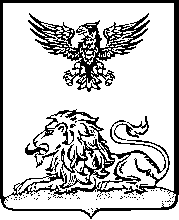 